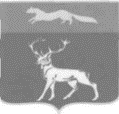 	В соответствии со статьями 12 и 132 Конституции Российской Федерации,  на основании  статьи 24 Устава муниципального образования  Бузулукский район Оренбургской области, статьи 8 Положения «Об общественной палате  муниципального образования Бузулукский район Оренбургской области», утвержденного решением  Совета депутатов муниципального образования Бузулукский район Оренбургской области  от 06.02.2021 № 42п о с т а н о в л я ю:      	1. Утвердить членов Общественной палаты муниципального образования Бузулукский район Оренбургской области от главы муниципального образования Бузулукский район  согласно приложению.          2. Постановление вступает в силу  со дня его подписания и подлежит  размещению на официальном сайте муниципального образования Бузулукский  район. 	3. Контроль за исполнением  настоящего постановления  возложить на заместителя   главы  администрации  района  –  руководителя  аппарата Елькину М.В.Глава района                                                                                    Н.А.БантюковРазослано: в дело, Елькиной М.В., организационному отделу,  членам                                        Общественной палаты, Бузулукской межрайпрокуратуре.Приложение  к  постановлению администрацииот___15.07.2021__№__603-п_Члены Общественной палаты    муниципального образования Бузулукский район Оренбургской области от главы муниципального образования Бузулукский район  АДМИНИСТРАЦИЯМУНИЦИПАЛЬНОГО ОБРАЗОВАНИЯБУЗУЛУКСКИЙ  РАЙОНОРЕНБУРГСКОЙ ОБЛАСТИ                  ПОСТАНОВЛЕНИЕ                     __15.07.2021____ № _603-п__г.  БузулукОб утверждении членов Общественной палаты    муниципального образования Бузулукский район Оренбургской области от главы  муниципального образования Бузулукский район№п/пФИОНаименование некоммерческой организации, выдвинувшей кандидата в члены Общественной палаты  муниципального образования Бузулукский районАлдухов Анатолий АркадьевичЕлшанское хуторское казачье обществоПлатонова Кристина ЮрьевнаСовет женщин  Бузулукского районаПроказина Наталья Владимировна Добровольная  народная дружина «Ястреб»